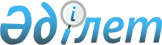 Жер учаскесіне шектеулі нысаналы пайдалану (қауымдық сервитут) құқығын белгілеу туралыСолтүстік Қазақстан облысы әкімдігінің 2022 жылғы 18 қарашадағы № 252 қаулысы
      Қазақстан Республикасы Жер кодексінің 67-бабы 2-тармағының 3) тармақшасына, 69-бабының 4-тармағы 2-1) тармақшасына және "Қазақстан Республикасындағы жергілікті мемлекеттік басқару және өзін-өзі басқару туралы" Қазақстан Республикасы Заңының 27-бабы 1-тармағының 8) тармақшасына сәйкес, жер комиссиясының 2021 жылғы 30 қыркүйектегі № 7 хаттамасы және "Солтүстік Қазақстан облысы әкімдігінің ауыл шаруашылығы және жер қатынастары басқармасы" коммуналдық мемлекеттік мекемесінің 2022 жылғы 2 тамыздағы № KZ86VBG01085764 бұйрығымен бекітілген жерге орналастыру жобасы негізінде Солтүстік Қазақстан облысының әкімдігі ҚАУЛЫ ЕТЕДІ:
      1. Осы қаулының қосымшасына сәйкес Қазақстан Республикасы Экология, геология және табиғи ресурстар министрлігі Су ресурстары комитетінің "Нұра топтық су құбыры" шаруашылық жүргізу құқығындағы республикалық мемлекеттік кәсіпорнына 10 жыл мерзімге орман қорының жерін қоспағанда, Солтүстік Қазақстан облысы Мағжан Жұмабаев ауданы Алтын дән, Таман және Ұзынкөл ауылдық округтерінің аумағында Булаев топтық су құбырының магистральдық құбыр жолының желілік бөлігін орналастыру және пайдалану үшін жалпы ауданы 107,8 гектар жер учаскесіне шектеулі нысаналы пайдалану (қауымдық сервитут) құқығы белгіленсін.
      2. Қазақстан Республикасы Экология, геология және табиғи ресурстар министрлігі Су ресурстары комитетінің "Нұра топтық су құбыры" шаруашылық жүргізу құқығындағы республикалық мемлекеттік кәсіпорнына (келісім бойынша) жұмыс аяқталғаннан кейін жер учаскесін нысаналы мақсаты бойынша одан әрі пайдалануға жарамды күйге келтіру ұсынылсын.
      3. Осы қаулының орындалуын бақылау Солтүстік Қазақстан облысы әкімінің жетекшілік ететін орынбасарына жүктелсін.
      4. Осы қаулы алғашқы ресми жарияланған күнінен кейін күнтізбелік он күн өткен соң қолданысқа енгізіледі. Қазақстан Республикасы Экология, геология және табиғи ресурстар министрлігі Су ресурстары комитетінің "Нұра топтық су құбыры" шаруашылық жүргізу құқығындағы республикалық мемлекеттік кәсіпорнына Солтүстік Қазақстан облысы Мағжан Жұмабаев ауданы Ұзынкөл және Возвышенка ауылдық округі шекарасындағы Булаев топтық су құбырының магистральдық құбыр жолының желілік бөлігін орналастыру және пайдалану үшін шектеулі нысаналы пайдалану құқығын (қауымдық сервитут) белгілеу кезіндегі жер экспликациясы
      Кестенің жалғасы
					© 2012. Қазақстан Республикасы Әділет министрлігінің «Қазақстан Республикасының Заңнама және құқықтық ақпарат институты» ШЖҚ РМК
				
      Солтүстік Қазақстан облысының әкімі 

Қ. Ақсақалов
Солтүстік Қазақстан облысы әкімдігінің2022 жылғы "18" қарашадағы№ 252 қаулысына қосымша
№
Жер пайдала-нушы-лардың атауы
Кадаст-рлық нөмірі
Ауданы, га
Соның ішінде
Соның ішінде
Соның ішінде
Соның ішінде
Соның ішінде
Соның ішінде
Соның ішінде
№
Жер пайдала-нушы-лардың атауы
Кадаст-рлық нөмірі
Ауданы, га
Ауыл шаруа-шылығы алқа-бының ауданы
Оның ішінде
Оның ішінде
Оның ішінде
Оның ішінде
Оның ішінде
Оның ішінде
№
Жер пайдала-нушы-лардың атауы
Кадаст-рлық нөмірі
Ауданы, га
Ауыл шаруа-шылығы алқа-бының ауданы
Егістік
Көп жыл-дық екпе
Шабын-дық
Оның ішінде
Жайы-лым
Оның ішінде
№
Жер пайдала-нушы-лардың атауы
Кадаст-рлық нөмірі
Ауданы, га
Ауыл шаруа-шылығы алқа-бының ауданы
Егістік
Көп жыл-дық екпе
Шабын-дық
Жақсартылған
Жайы-лым
Жақсар-тылған
1
2
3
4
5
6
7
8
9
10
11
Алтын дән ауылдық округі
Алтын дән ауылдық округі
Алтын дән ауылдық округі
Алтын дән ауылдық округі
Алтын дән ауылдық округі
Алтын дән ауылдық округі
Алтын дән ауылдық округі
Алтын дән ауылдық округі
Алтын дән ауылдық округі
Алтын дән ауылдық округі
Алтын дән ауылдық округі
Ауыл шаруашылығы мақсатындағы жер
Ауыл шаруашылығы мақсатындағы жер
Ауыл шаруашылығы мақсатындағы жер
Ауыл шаруашылығы мақсатындағы жер
Ауыл шаруашылығы мақсатындағы жер
Ауыл шаруашылығы мақсатындағы жер
Ауыл шаруашылығы мақсатындағы жер
Ауыл шаруашылығы мақсатындағы жер
Ауыл шаруашылығы мақсатындағы жер
Ауыл шаруашылығы мақсатындағы жер
Ауыл шаруашылығы мақсатындағы жер
Мемлекеттік емес заңды тұлғалар
Мемлекеттік емес заңды тұлғалар
Мемлекеттік емес заңды тұлғалар
Мемлекеттік емес заңды тұлғалар
Мемлекеттік емес заңды тұлғалар
Мемлекеттік емес заңды тұлғалар
Мемлекеттік емес заңды тұлғалар
Мемлекеттік емес заңды тұлғалар
Мемлекеттік емес заңды тұлғалар
Мемлекеттік емес заңды тұлғалар
Мемлекеттік емес заңды тұлғалар
1
"СК Агро 2050" жауапкершілігі шектеулі серіктестігі
15-221-095-583
5,83
5,83
5,83
2
"СК Агро 2050" жауапкершілігі шектеулі серіктестігі
15-221-095-574
8,26
8,26
8,26
Жауапкершілігі шектеулі серіктестіктер бойынша жиыны:
Жауапкершілігі шектеулі серіктестіктер бойынша жиыны:
Жауапкершілігі шектеулі серіктестіктер бойынша жиыны:
14,1
14,1
14,1
Таман ауылдық округі
Таман ауылдық округі
Таман ауылдық округі
Өнеркәсіп, көлік, байланыс, ғарыш қызметі, қорғаныс, ұлттық қауіпсіздік мұқтаждығына арналған және өзге де ауыл шаруашылығы мақсатына арналмаған жерлер
Өнеркәсіп, көлік, байланыс, ғарыш қызметі, қорғаныс, ұлттық қауіпсіздік мұқтаждығына арналған және өзге де ауыл шаруашылығы мақсатына арналмаған жерлер
Өнеркәсіп, көлік, байланыс, ғарыш қызметі, қорғаныс, ұлттық қауіпсіздік мұқтаждығына арналған және өзге де ауыл шаруашылығы мақсатына арналмаған жерлер
Өнеркәсіп, көлік, байланыс, ғарыш қызметі, қорғаныс, ұлттық қауіпсіздік мұқтаждығына арналған және өзге де ауыл шаруашылығы мақсатына арналмаған жерлер
Өнеркәсіп, көлік, байланыс, ғарыш қызметі, қорғаныс, ұлттық қауіпсіздік мұқтаждығына арналған және өзге де ауыл шаруашылығы мақсатына арналмаған жерлер
Өнеркәсіп, көлік, байланыс, ғарыш қызметі, қорғаныс, ұлттық қауіпсіздік мұқтаждығына арналған және өзге де ауыл шаруашылығы мақсатына арналмаған жерлер
Өнеркәсіп, көлік, байланыс, ғарыш қызметі, қорғаныс, ұлттық қауіпсіздік мұқтаждығына арналған және өзге де ауыл шаруашылығы мақсатына арналмаған жерлер
Өнеркәсіп, көлік, байланыс, ғарыш қызметі, қорғаныс, ұлттық қауіпсіздік мұқтаждығына арналған және өзге де ауыл шаруашылығы мақсатына арналмаған жерлер
Өнеркәсіп, көлік, байланыс, ғарыш қызметі, қорғаныс, ұлттық қауіпсіздік мұқтаждығына арналған және өзге де ауыл шаруашылығы мақсатына арналмаған жерлер
Өнеркәсіп, көлік, байланыс, ғарыш қызметі, қорғаныс, ұлттық қауіпсіздік мұқтаждығына арналған және өзге де ауыл шаруашылығы мақсатына арналмаған жерлер
Өнеркәсіп, көлік, байланыс, ғарыш қызметі, қорғаныс, ұлттық қауіпсіздік мұқтаждығына арналған және өзге де ауыл шаруашылығы мақсатына арналмаған жерлер
Мемлекеттік заңды тұлғалар
Мемлекеттік заңды тұлғалар
Мемлекеттік заңды тұлғалар
Мемлекеттік заңды тұлғалар
Мемлекеттік заңды тұлғалар
Мемлекеттік заңды тұлғалар
Мемлекеттік заңды тұлғалар
Мемлекеттік заңды тұлғалар
Мемлекеттік заңды тұлғалар
Мемлекеттік заңды тұлғалар
Мемлекеттік заңды тұлғалар
3
"Солтүстік Қазақстан облысы Мағжан Жұмабаев аудан әкімдігінің тұрғын үй-коммуналдық шаруашылығы, жолаушы көлігі және автомобиль жолдары бөлімі" коммуналдық мемлекеттік мекемесі
0,1
Елді мекен жері
Елді мекен жері
Елді мекен жері
Елді мекен жері
Елді мекен жері
Елді мекен жері
Елді мекен жері
Елді мекен жері
Елді мекен жері
Елді мекен жері
Елді мекен жері
4
Таман ауылы
18,24
Елді мекен жері бойынша жиыны:
Елді мекен жері бойынша жиыны:
Елді мекен жері бойынша жиыны:
18,2
Ауыл шаруашылығы мақсатындағы жер
Ауыл шаруашылығы мақсатындағы жер
Ауыл шаруашылығы мақсатындағы жер
Ауыл шаруашылығы мақсатындағы жер
Ауыл шаруашылығы мақсатындағы жер
Ауыл шаруашылығы мақсатындағы жер
Ауыл шаруашылығы мақсатындағы жер
Ауыл шаруашылығы мақсатындағы жер
Ауыл шаруашылығы мақсатындағы жер
Ауыл шаруашылығы мақсатындағы жер
Ауыл шаруашылығы мақсатындағы жер
Мемлекеттік емес заңды тұлғалар
Мемлекеттік емес заңды тұлғалар
Мемлекеттік емес заңды тұлғалар
Мемлекеттік емес заңды тұлғалар
Мемлекеттік емес заңды тұлғалар
Мемлекеттік емес заңды тұлғалар
Мемлекеттік емес заңды тұлғалар
Мемлекеттік емес заңды тұлғалар
Мемлекеттік емес заңды тұлғалар
Мемлекеттік емес заңды тұлғалар
Мемлекеттік емес заңды тұлғалар
5
"Таманское" жауапкершілігі шектеулі серіктестігі
15-221-090-010
5,88
5,88
5,88
6
"Агрофирма Майбалык" жауапкершілігі шектеулі серіктестігі
15-221-090-021
11,12
11,12
11,12
7
"Таманское" жауапкершілігі шектеулі серіктестігі
15-221-090-012
3,13
3,13
3,13
Жауапкершілігі шектеулі серіктестіктер бойынша жиыны:
Жауапкершілігі шектеулі серіктестіктер бойынша жиыны:
Жауапкершілігі шектеулі серіктестіктер бойынша жиыны:
20,1
20,1
20,1
Ұзынкөл ауылдык округі
Ұзынкөл ауылдык округі
Ұзынкөл ауылдык округі
Ұзынкөл ауылдык округі
Ұзынкөл ауылдык округі
Ұзынкөл ауылдык округі
Ұзынкөл ауылдык округі
Ұзынкөл ауылдык округі
Ұзынкөл ауылдык округі
Ұзынкөл ауылдык округі
Ұзынкөл ауылдык округі
Ауыл шаруашылығы мақсатындағы жер
Ауыл шаруашылығы мақсатындағы жер
Ауыл шаруашылығы мақсатындағы жер
Ауыл шаруашылығы мақсатындағы жер
Ауыл шаруашылығы мақсатындағы жер
Ауыл шаруашылығы мақсатындағы жер
Ауыл шаруашылығы мақсатындағы жер
Ауыл шаруашылығы мақсатындағы жер
Ауыл шаруашылығы мақсатындағы жер
Ауыл шаруашылығы мақсатындағы жер
Ауыл шаруашылығы мақсатындағы жер
Мемлекеттік емес заңды тұлғалар
Мемлекеттік емес заңды тұлғалар
Мемлекеттік емес заңды тұлғалар
Мемлекеттік емес заңды тұлғалар
Мемлекеттік емес заңды тұлғалар
Мемлекеттік емес заңды тұлғалар
Мемлекеттік емес заңды тұлғалар
Мемлекеттік емес заңды тұлғалар
Мемлекеттік емес заңды тұлғалар
Мемлекеттік емес заңды тұлғалар
Мемлекеттік емес заңды тұлғалар
8
"Рика KZ" жауапкершілігі шектеулі серіктестігі
15-221-104-076
14,39
14,39
14,39
9
"Үлгілі-Агро" жауапкершілігі шектеулі серіктестігі
15-221-104-072
20,80
20,80
20,80
Жауапкершілігі шектеулі серіктестіктер бойынша жиыны:
Жауапкершілігі шектеулі серіктестіктер бойынша жиыны:
Жауапкершілігі шектеулі серіктестіктер бойынша жиыны:
35,2
35,2
35,2
Шаруа қожалықтары және фермерлік шаруашылықтар
Шаруа қожалықтары және фермерлік шаруашылықтар
Шаруа қожалықтары және фермерлік шаруашылықтар
Шаруа қожалықтары және фермерлік шаруашылықтар
Шаруа қожалықтары және фермерлік шаруашылықтар
Шаруа қожалықтары және фермерлік шаруашылықтар
Шаруа қожалықтары және фермерлік шаруашылықтар
Шаруа қожалықтары және фермерлік шаруашылықтар
Шаруа қожалықтары және фермерлік шаруашылықтар
Шаруа қожалықтары және фермерлік шаруашылықтар
Шаруа қожалықтары және фермерлік шаруашылықтар
10
Баймұратов Ризабек Ермекұлы
15-221-104-116
2,25
2,25
2,25
11
Баймұратов Ризабек Ермекұлы
15-221-104-050
1,94
1,94
1,94
12
Баймұратов Ризабек Ермекұлы
15-221-104-003
10,91
10,91
10,91
Шаруа қожалықтары және фермерлік шаруашылықтар бойынша жиыны:
Шаруа қожалықтары және фермерлік шаруашылықтар бойынша жиыны:
Шаруа қожалықтары және фермерлік шаруашылықтар бойынша жиыны:
15,1
15,1
15,1
Елді мекен жері
Елді мекен жері
Елді мекен жері
Елді мекен жері
Елді мекен жері
Елді мекен жері
Елді мекен жері
Елді мекен жері
Елді мекен жері
Елді мекен жері
Елді мекен жері
13
Шаңдақ ауылы
4,95
Елді мекен жері бойынша жиыны:
Елді мекен жері бойынша жиыны:
Елді мекен жері бойынша жиыны:
5
Елді мекен жері бойынша барлығы:
Елді мекен жері бойынша барлығы:
Елді мекен жері бойынша барлығы:
23,2
Ауыл шаруашылығы мақсатындағы жерлер бойынша барлығы:
Ауыл шаруашылығы мақсатындағы жерлер бойынша барлығы:
Ауыл шаруашылығы мақсатындағы жерлер бойынша барлығы:
84,5
84,5
84,5
Учаске бойынша барлығы:
Учаске бойынша барлығы:
Учаске бойынша барлығы:
107,8
84,5
84,5
Соның ішінде
Соның ішінде
Соның ішінде
Соның ішінде
Соның ішінде
Соның ішінде
Соның ішінде
Соның ішінде
Соның ішінде
Соның ішінде
Соның ішінде
Соның ішінде
Соның ішінде
Орма-нды алқап
Ор-ман бел-деуі
Бұта
Батпақ
Өзен
Көл
Жа-санды су ай-дыны
Жол
Сая-бақ, гүлзар, буль-вар
Құры-лыс
Бұзыл-ған жер
Бұзыл-ған жер
Басқа да жер
12
13
14
15
16
17
18
19
20
21
22
22
23
Алтын дән ауылдық округі
Алтын дән ауылдық округі
Алтын дән ауылдық округі
Алтын дән ауылдық округі
Алтын дән ауылдық округі
Алтын дән ауылдық округі
Алтын дән ауылдық округі
Алтын дән ауылдық округі
Алтын дән ауылдық округі
Алтын дән ауылдық округі
Алтын дән ауылдық округі
Алтын дән ауылдық округі
Алтын дән ауылдық округі
Ауыл шаруашылығы мақсатындағы жер
Ауыл шаруашылығы мақсатындағы жер
Ауыл шаруашылығы мақсатындағы жер
Ауыл шаруашылығы мақсатындағы жер
Ауыл шаруашылығы мақсатындағы жер
Ауыл шаруашылығы мақсатындағы жер
Ауыл шаруашылығы мақсатындағы жер
Ауыл шаруашылығы мақсатындағы жер
Ауыл шаруашылығы мақсатындағы жер
Ауыл шаруашылығы мақсатындағы жер
Ауыл шаруашылығы мақсатындағы жер
Ауыл шаруашылығы мақсатындағы жер
Ауыл шаруашылығы мақсатындағы жер
Мемлекеттік емес заңды тұлғалар
Мемлекеттік емес заңды тұлғалар
Мемлекеттік емес заңды тұлғалар
Мемлекеттік емес заңды тұлғалар
Мемлекеттік емес заңды тұлғалар
Мемлекеттік емес заңды тұлғалар
Мемлекеттік емес заңды тұлғалар
Мемлекеттік емес заңды тұлғалар
Мемлекеттік емес заңды тұлғалар
Мемлекеттік емес заңды тұлғалар
Мемлекеттік емес заңды тұлғалар
Мемлекеттік емес заңды тұлғалар
Мемлекеттік емес заңды тұлғалар
Таман ауылдық округі
Таман ауылдық округі
Таман ауылдық округі
Таман ауылдық округі
Таман ауылдық округі
Таман ауылдық округі
Таман ауылдық округі
Таман ауылдық округі
Таман ауылдық округі
Таман ауылдық округі
Таман ауылдық округі
Таман ауылдық округі
Таман ауылдық округі
Өнеркәсіп, көлік, байланыс, ғарыш қызметі, қорғаныс, ұлттық қауіпсіздік мұқтаждығына арналған және өзге де ауыл шаруашылығы мақсатына арналмаған жерлер
Өнеркәсіп, көлік, байланыс, ғарыш қызметі, қорғаныс, ұлттық қауіпсіздік мұқтаждығына арналған және өзге де ауыл шаруашылығы мақсатына арналмаған жерлер
Өнеркәсіп, көлік, байланыс, ғарыш қызметі, қорғаныс, ұлттық қауіпсіздік мұқтаждығына арналған және өзге де ауыл шаруашылығы мақсатына арналмаған жерлер
Өнеркәсіп, көлік, байланыс, ғарыш қызметі, қорғаныс, ұлттық қауіпсіздік мұқтаждығына арналған және өзге де ауыл шаруашылығы мақсатына арналмаған жерлер
Өнеркәсіп, көлік, байланыс, ғарыш қызметі, қорғаныс, ұлттық қауіпсіздік мұқтаждығына арналған және өзге де ауыл шаруашылығы мақсатына арналмаған жерлер
Өнеркәсіп, көлік, байланыс, ғарыш қызметі, қорғаныс, ұлттық қауіпсіздік мұқтаждығына арналған және өзге де ауыл шаруашылығы мақсатына арналмаған жерлер
Өнеркәсіп, көлік, байланыс, ғарыш қызметі, қорғаныс, ұлттық қауіпсіздік мұқтаждығына арналған және өзге де ауыл шаруашылығы мақсатына арналмаған жерлер
Өнеркәсіп, көлік, байланыс, ғарыш қызметі, қорғаныс, ұлттық қауіпсіздік мұқтаждығына арналған және өзге де ауыл шаруашылығы мақсатына арналмаған жерлер
Өнеркәсіп, көлік, байланыс, ғарыш қызметі, қорғаныс, ұлттық қауіпсіздік мұқтаждығына арналған және өзге де ауыл шаруашылығы мақсатына арналмаған жерлер
Өнеркәсіп, көлік, байланыс, ғарыш қызметі, қорғаныс, ұлттық қауіпсіздік мұқтаждығына арналған және өзге де ауыл шаруашылығы мақсатына арналмаған жерлер
Өнеркәсіп, көлік, байланыс, ғарыш қызметі, қорғаныс, ұлттық қауіпсіздік мұқтаждығына арналған және өзге де ауыл шаруашылығы мақсатына арналмаған жерлер
Өнеркәсіп, көлік, байланыс, ғарыш қызметі, қорғаныс, ұлттық қауіпсіздік мұқтаждығына арналған және өзге де ауыл шаруашылығы мақсатына арналмаған жерлер
Өнеркәсіп, көлік, байланыс, ғарыш қызметі, қорғаныс, ұлттық қауіпсіздік мұқтаждығына арналған және өзге де ауыл шаруашылығы мақсатына арналмаған жерлер
Мемлекеттік заңды тұлғалар
Мемлекеттік заңды тұлғалар
Мемлекеттік заңды тұлғалар
Мемлекеттік заңды тұлғалар
Мемлекеттік заңды тұлғалар
Мемлекеттік заңды тұлғалар
Мемлекеттік заңды тұлғалар
Мемлекеттік заңды тұлғалар
Мемлекеттік заңды тұлғалар
Мемлекеттік заңды тұлғалар
Мемлекеттік заңды тұлғалар
Мемлекеттік заңды тұлғалар
Мемлекеттік заңды тұлғалар
0,1
Елді мекен жері
Елді мекен жері
Елді мекен жері
Елді мекен жері
Елді мекен жері
Елді мекен жері
Елді мекен жері
Елді мекен жері
Елді мекен жері
Елді мекен жері
Елді мекен жері
Елді мекен жері
Елді мекен жері
18,24
18,2
Ауыл шаруашылығы мақсатындағы жер
Ауыл шаруашылығы мақсатындағы жер
Ауыл шаруашылығы мақсатындағы жер
Ауыл шаруашылығы мақсатындағы жер
Ауыл шаруашылығы мақсатындағы жер
Ауыл шаруашылығы мақсатындағы жер
Ауыл шаруашылығы мақсатындағы жер
Ауыл шаруашылығы мақсатындағы жер
Ауыл шаруашылығы мақсатындағы жер
Ауыл шаруашылығы мақсатындағы жер
Ауыл шаруашылығы мақсатындағы жер
Ауыл шаруашылығы мақсатындағы жер
Ауыл шаруашылығы мақсатындағы жер
Мемлекеттік емес заңды тұлғалар
Мемлекеттік емес заңды тұлғалар
Мемлекеттік емес заңды тұлғалар
Мемлекеттік емес заңды тұлғалар
Мемлекеттік емес заңды тұлғалар
Мемлекеттік емес заңды тұлғалар
Мемлекеттік емес заңды тұлғалар
Мемлекеттік емес заңды тұлғалар
Мемлекеттік емес заңды тұлғалар
Мемлекеттік емес заңды тұлғалар
Мемлекеттік емес заңды тұлғалар
Мемлекеттік емес заңды тұлғалар
Мемлекеттік емес заңды тұлғалар
Ұзынкөл ауылдык округі
Ұзынкөл ауылдык округі
Ұзынкөл ауылдык округі
Ұзынкөл ауылдык округі
Ұзынкөл ауылдык округі
Ұзынкөл ауылдык округі
Ұзынкөл ауылдык округі
Ұзынкөл ауылдык округі
Ұзынкөл ауылдык округі
Ұзынкөл ауылдык округі
Ұзынкөл ауылдык округі
Ұзынкөл ауылдык округі
Ұзынкөл ауылдык округі
Ауыл шаруашылығы мақсатындағы жер
Ауыл шаруашылығы мақсатындағы жер
Ауыл шаруашылығы мақсатындағы жер
Ауыл шаруашылығы мақсатындағы жер
Ауыл шаруашылығы мақсатындағы жер
Ауыл шаруашылығы мақсатындағы жер
Ауыл шаруашылығы мақсатындағы жер
Ауыл шаруашылығы мақсатындағы жер
Ауыл шаруашылығы мақсатындағы жер
Ауыл шаруашылығы мақсатындағы жер
Ауыл шаруашылығы мақсатындағы жер
Ауыл шаруашылығы мақсатындағы жер
Ауыл шаруашылығы мақсатындағы жер
Мемлекеттік емес заңды тұлғалар
Мемлекеттік емес заңды тұлғалар
Мемлекеттік емес заңды тұлғалар
Мемлекеттік емес заңды тұлғалар
Мемлекеттік емес заңды тұлғалар
Мемлекеттік емес заңды тұлғалар
Мемлекеттік емес заңды тұлғалар
Мемлекеттік емес заңды тұлғалар
Мемлекеттік емес заңды тұлғалар
Мемлекеттік емес заңды тұлғалар
Мемлекеттік емес заңды тұлғалар
Мемлекеттік емес заңды тұлғалар
Мемлекеттік емес заңды тұлғалар
Шаруа қожалықтары және фермерлік шаруашылықтар
Шаруа қожалықтары және фермерлік шаруашылықтар
Шаруа қожалықтары және фермерлік шаруашылықтар
Шаруа қожалықтары және фермерлік шаруашылықтар
Шаруа қожалықтары және фермерлік шаруашылықтар
Шаруа қожалықтары және фермерлік шаруашылықтар
Шаруа қожалықтары және фермерлік шаруашылықтар
Шаруа қожалықтары және фермерлік шаруашылықтар
Шаруа қожалықтары және фермерлік шаруашылықтар
Шаруа қожалықтары және фермерлік шаруашылықтар
Шаруа қожалықтары және фермерлік шаруашылықтар
Шаруа қожалықтары және фермерлік шаруашылықтар
Шаруа қожалықтары және фермерлік шаруашылықтар
Елді мекен жері
Елді мекен жері
Елді мекен жері
Елді мекен жері
Елді мекен жері
Елді мекен жері
Елді мекен жері
Елді мекен жері
Елді мекен жері
Елді мекен жері
Елді мекен жері
Елді мекен жері
Елді мекен жері
4,95
5
23,2
0,1
23,2